33rd GRIP Harmony 5K Walk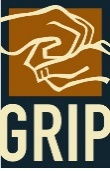 T-Shirt Order Form*Note: shirts will be available for pick up during the Registration booth on the day of the EventHow many shirts would you like to order? _________Amount Enclosed:   $ _________   Amount Paid Online: _____________Payments:Online Payments: www.GRIPCARES.ORGMake Checks Payable to:Greater Richmond Interfaith Program 165 22nd Street Richmond, CA 94801________________________         ___________________                 ________________          Print					Signature		           	DateNO REFUNDS WILL BE ISSUED FOR ANY REASONFirst NameLast NameLast NameDate:Name of Organization/ Company (if any):Name of Organization/ Company (if any):Name of Organization/ Company (if any):Name of Organization/ Company (if any):Address (street, apt/suite #, zipcode)Address (street, apt/suite #, zipcode)Address (street, apt/suite #, zipcode)Address (street, apt/suite #, zipcode)Phone: Phone: Email:Email:ShirtCircle size for shirt 1S,  M,  L,  XL,  XXL2S,  M,  L,  XL,  XXL3S,  M,  L,  XL,  XXL4S,  M,  L,  XL,  XXL